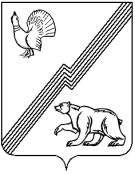 АДМИНИСТРАЦИЯ ГОРОДА ЮГОРСКАХанты - Мансийского автономного округа – ЮгрыПОСТАНОВЛЕНИЕот 26 февраля 2020 года                                                                                                                 № 330О внесении изменений в постановлениеадминистрации города Югорскаот 08.10.2019 № 2166 «Об утвержденииадминистративного регламентапредоставления муниципальной услуги«Выдача специального разрешенияна движение по автомобильным дорогамместного значения города Югорскатяжеловесных и (или) крупногабаритныхтранспортных средств»В соответствии с Федеральным законом от 27.07.2010 № 210 - ФЗ «Об организации предоставления государственных и муниципальных услуг», постановлением администрации города Югорска от 21.09.2018 № 2582 «О порядке разработки и утверждения административных регламентов предоставления муниципальных услуг»:1. Внести в постановление администрации города Югорска от 08.10.2019 № 2166                   «Об утверждении административного регламента предоставления муниципальной услуги «Выдача специального разрешения на движение по автомобильным дорогам местного значения города Югорска тяжеловесных и (или) крупногабаритных транспортных средств»                                (с изменениями от 22.11.2019 № 2505) следующие изменения:1.1. В заголовке, пункте 1 административного регламента слова «тяжеловесных                         и (или) крупногабаритных транспортных средств» заменить словами «тяжеловесного                           и (или) крупногабаритного транспортного средства».1.2. В приложении к постановлению:1.2.1. В заголовке, пунктах 1, 12, 15, 16, 40, после пункта 43 в заголовке, пункте 46 слова «тяжеловесных и (или) крупногабаритных транспортных средств» заменить словами «тяжеловесного и (или) крупногабаритного транспортного средства».1.2.2. Пункт 8 признать утратившим силу.1.2.3. В пункте 9:1.2.3.1. В абзаце первом слово «МФЦ,» исключить.1.2.3.2. Абзац четвертый признать утратившим силу.1.2.4. В пункте 11 слова «, МФЦ», «, работников» исключить.1.2.5. Абзац третий пункта 13 признать утратившим силу.1.2.6. В пункте 22 слова «, работника МФЦ» исключить.1.2.7. В пункте 27:1.2.7.1. Подпункт 2 изложить в следующей редакции:«2) посредством факсимильной связи с последующим представлением оригиналов документов, указанных в подпунктах 1, 2, 4, и копий документов, указанных в подпунктах 4, 5 пункта 18 настоящего административного регламента;».1.2.7.2. В подпункте 4 слово «портале» заменить словами «и региональном порталах».1.2.8. В пункте 28:1.2.8.1. В абзаце первом слова «с частью 1» заменить словами «с пунктами 1, 2, 4 части 1».1.2.8.2. В абзаце восьмом слова «, работника МФЦ», «, руководителя МФЦ» исключить.1.2.9. Пункт 31 дополнить подпунктами 9 - 12 следующего содержания:«9) информация о государственной регистрации в качестве индивидуального предпринимателя или юридического лица не совпадает с соответствующей информацией, указанной в заявлении;10) отсутствуют оригиналы заявления и схемы автопоезда на момент выдачи специального разрешения, заверенных регистрационных документов транспортного средства                в случае, если заявление и документы направлялись в Отдел с использованием факсимильной связи;11) отсутствует согласование владельцев автомобильных дорог или согласующих организаций, если не требуется разработка специального проекта и (или) проекта организации дорожного движения;12) отсутствует специальный проект, проект организации дорожного движения                     (при необходимости).».1.2.10. Абзац четвертый пункта 34 признать утратившим силу.1.2.11. В пункте 36:1.2.11.1. Подпункт 2  признать утратившим силу.1.2.11.2. В подпункте 3 слово «портал» заменить словами «и региональный порталы».1.2.12. Пункт 38 изложить в следующей редакции:«38. Муниципальная услуга посредством многофункционального центра предоставления государственных и муниципальных услуг не предоставляется.».1.2.13. В пункте 39:1.2.13.1. В абзаце первом слово «портала» заменить словами «и регионального порталов».1.2.13.2. В подпункте 2 слово «,МФЦ» исключить.1.2.13.3. Дополнить подпунктом 5.1 следующего содержания:«5.1) получение результата предоставления муниципальной услуги;».1.2.13.4. В подпункте 8 слово «Департамента» заменить словом «Отдела».1.2.14. В пункте 41:1.2.14.1. В абзаце первом слова «или МФЦ» исключить.1.2.14.2. Абзац девятый признать утратившим силу.1.2.15. В пункте 46 слова «, работник МФЦ», «Работник МФЦ обеспечивает выдачу результата предоставления муниципальной услуги в МФЦ при выборе заявителем данного способа получения муниципальной услуги.» исключить.1.2.16. После пункта 46 в заголовке слово «портале» заменить словами «и регионального порталов».1.2.17. В пункте 48 слово «портале» заменить словами «и регионального порталов»                 в соответствующем падеже.1.2.18. После пункта 49 дополнить заголовком и пунктом 49.1, заголовком и пунктом 49.2 следующего содержания:«Оплата государственной пошлины за предоставление муниципальной услуги и уплата иных платежей, взимаемых в соответствии с законодательством Российской Федерации49.1. Оплата государственной пошлины за предоставление муниципальной услуги осуществляется заявителем с использованием Единого и регионального порталов                                 по предварительно заполненным Отделом реквизитам.При оплате государственной пошлины за предоставление муниципальной услуги заявителю обеспечивается возможность сохранения платежного документа, заполненного               или частично заполненного, а также печати на бумажном носителе копии заполненного платежного документа.В платежном документе указывается уникальный идентификатор начисления                              и идентификатор плательщика.Заявитель информируется о совершении факта государственной пошлины                                 за предоставление муниципальной услуги посредством Единого и регионального порталов.Предоставление информации об оплате государственной пошлины за предоставление муниципальной услуги осуществляется с использованием информации, содержащейся                          в Государственной информационной системе о государственных и муниципальных платежах, если иное не предусмотрено федеральными законами.Получение результата предоставления муниципальной услуги49.2. Заявителю в качестве результата предоставления муниципальной услуги обеспечивается по его выбору возможность получения:1) электронного документа, подписанного уполномоченным должностным лицом                    с использованием усиленной квалифицированной электронной подписи;2) документа на бумажном носителе, подтверждающего содержание электронного документа, направленного Отделом.».1.2.19. Дополнить заголовком и пунктом 50.1  следующего содержания:«Осуществление оценки качества предоставления муниципальной услуги50.1. Заявителям обеспечивается возможность оценить доступность и качество муниципальной услуги на Едином и региональном порталах.».1.2.20. В пункте 50 слово «портала» заменить словами «и регионального порталов».1.2.21. В пункте 55 слова «, работники МФЦ» исключить.1.2.22. В пункте 56 слова «, работники МФЦ», (за исключением срока подачи заявления в МФЦ), (за исключением требований, установленных к помещениям МФЦ) исключить.1.2.23. В пункте 57 слова «, МФЦ», «, работниками МФЦ» исключить.1.2.24. Пункт 58 изложить в следующей редакции:«58. Жалоба подается для рассмотрения в Отдел, Департамент                                        жилищно - коммунального и строительного комплекса администрации города Югорска.Жалоба на решения и действия (бездействие) Отдела, муниципального служащего подается начальнику Отдела, директору Департамента или главе города Югорска.Жалоба на решения и действия (бездействие) начальника Отдела подается директору Департамента, либо главе города Югорска.».2. Опубликовать постановление в официальном печатном издании города Югорска                       и разместить на официальном сайте органов местного самоуправления города Югорска.3. Настоящее постановление вступает в силу после его официального опубликования.4. Контроль за выполнением постановления возложить на начальника отдела                               по гражданской обороне и чрезвычайным ситуациям, транспорту и связи администрации города Югорска А.В. Максименюка.Глава города Югорска                                                                                                 А.В. Бородкин